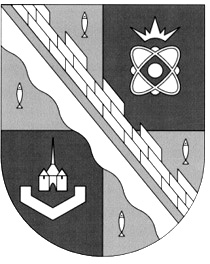                            администрация МУНИЦИПАЛЬНОГО ОБРАЗОВАНИЯ                                             СОСНОВОБОРСКИЙ ГОРОДСКОЙ ОКРУГ  ЛЕНИНГРАДСКОЙ ОБЛАСТИ                             постановление                                                     от 21/03/2023 № 757О внесении изменений в постановление администрации Сосновоборского городского округа от 16.04.2013 № 989«О создании рабочей группы в целях реализациипилотного проекта «Я планирую бюджет»(партиципаторное бюджетирование)»В целях реализации  мероприятий пилотного проекта «Я планирую бюджет» (партиципаторное бюджетирование) администрация Сосновоборского городского округа
п о с т а н о в л я е т:1. Внести изменения в постановление администрации Сосновоборского городского округа от 16.04.2013 № 989 «О создании рабочей группы в целях реализации пилотного проекта «Я планирую бюджет» (партиципаторное бюджетирование)»:1.1. Заменить в названии, преамбуле и пункте 1 постановления слово «партиципаторное» на слово «инициативное», слово «пилотного» исключить;1.2. Дополнить пункт 1 постановления подпунктом 1.1. следующего содержания: «1.1. Заседание рабочей группы правомочно, если на нем присутствует более половины членов рабочей группы.».Общему отделу администрации (Смолкина М.С.) обнародовать настоящее постановление на электронном сайте городской газеты «Маяк».Отделу по связям с общественностью  (пресс-центр) комитета по общественной безопасности и информации (Бастина Е.А.) разместить настоящее постановление на официальном сайте Сосновоборского городского округа.Настоящее постановление вступает в силу со дня официального обнародования.Контроль за исполнением настоящего постановления возложить на председателя комитета финансов Сосновоборского городского округа Попову Т.Р.Глава Сосновоборского городского округа                                                             М.В. ВоронковИсп.Е.Е.БлекловаТел. 2-99-60   ТНСОГЛАСОВАНО: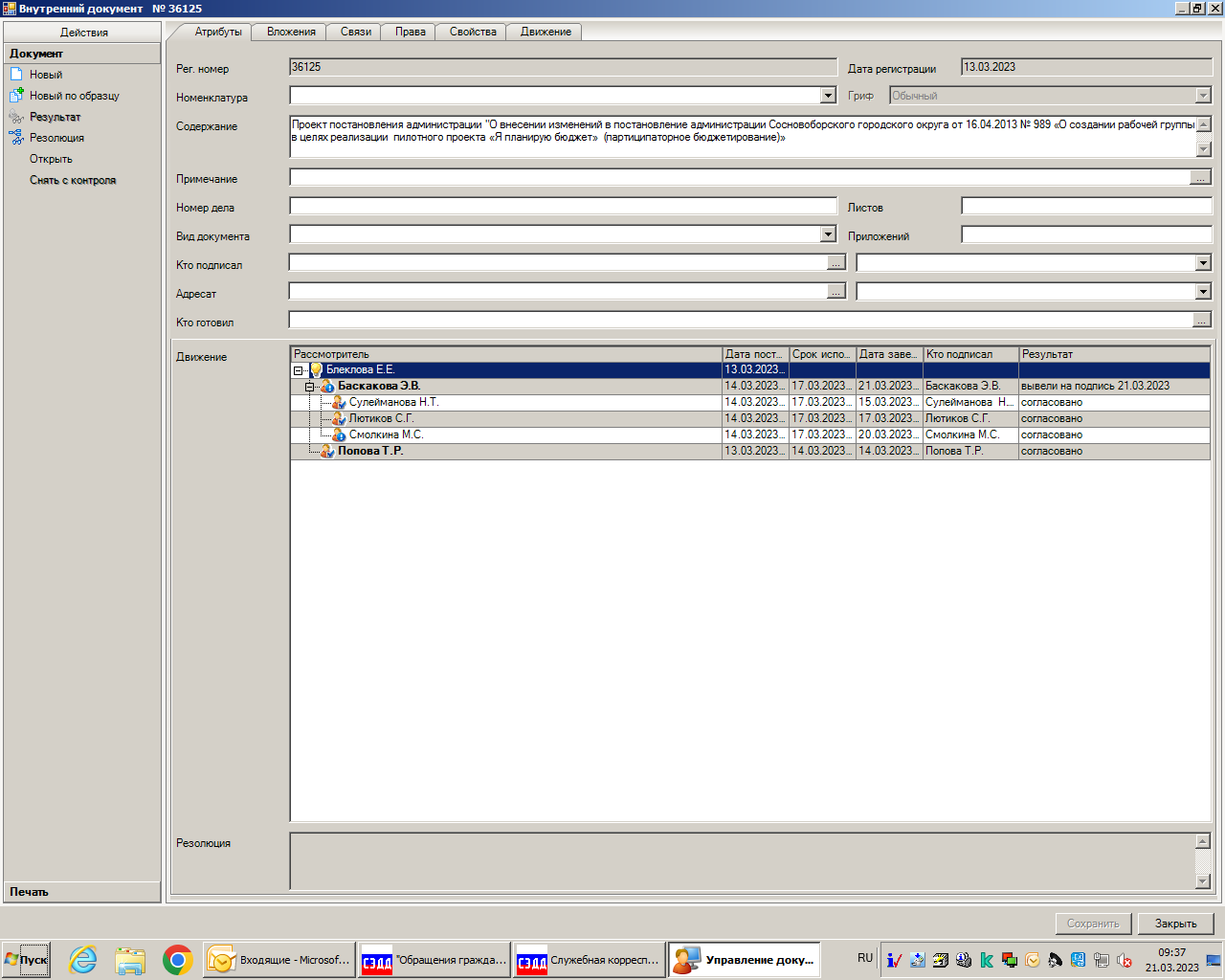  Рассылка:						КФ, Пресс-центр